§2051.  Power of commissioners1.  Layout, maintenance and discontinuance of roads in unorganized areas.  County commissioners may lay out, alter, close for maintenance or discontinue highways within the unorganized areas of their counties and grade hills in such a highway. The county commissioners may close a county road for maintenance and preserve the right-of-way for the use of abutting landowners, any others using that way for access to their property and public utilities and corporations with facilities legally located within that way, at their own risk.  At a regular session of the commissioners, responsible persons may present a written petition describing a way and stating that the location, alteration, grading or closing for maintenance or discontinuance of that way, in whole or in part, or an alternative action, is desired.  The commissioners may act upon the petition, conforming substantially to the description without adhering strictly to its bounds.[PL 1997, c. 327, §1 (NEW).]2.  Closing roads in unorganized areas for the winter.  The county commissioners may close any county road in the unorganized areas of their county under the same conditions and following the same procedure established in section 2953, subsections 1 to 4 for the closure of roads in municipalities by the municipal officers, except that the county commissioners approve the order closing a road and may annul, alter or modify any such order.  A copy of the order must be filed with the county clerk or county administrator.  Any person may appeal from a decision of the county commissioners to close a county road for the winter in the same manner as provided in Title 17, section 2852.[PL 1997, c. 327, §1 (NEW).]SECTION HISTORYPL 1965, c. 168 (AMD). PL 1975, c. 711, §1 (AMD). PL 1997, c. 327, §1 (RPR). The State of Maine claims a copyright in its codified statutes. If you intend to republish this material, we require that you include the following disclaimer in your publication:All copyrights and other rights to statutory text are reserved by the State of Maine. The text included in this publication reflects changes made through the First Regular and First Special Session of the 131st Maine Legislature and is current through November 1. 2023
                    . The text is subject to change without notice. It is a version that has not been officially certified by the Secretary of State. Refer to the Maine Revised Statutes Annotated and supplements for certified text.
                The Office of the Revisor of Statutes also requests that you send us one copy of any statutory publication you may produce. Our goal is not to restrict publishing activity, but to keep track of who is publishing what, to identify any needless duplication and to preserve the State's copyright rights.PLEASE NOTE: The Revisor's Office cannot perform research for or provide legal advice or interpretation of Maine law to the public. If you need legal assistance, please contact a qualified attorney.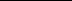 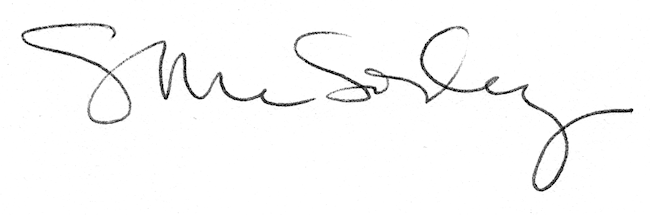 